Gospodarstwo domowe 18.05Temat: Sztuka składania serwetekAby pięknie nakryć do stołu potrzebne  są nie tylko naczynia do podawania potraw i napojów. Wazon z kwiatami  i pięknie złożona serwetka dodają odrobiny stylu do każdego stołu. Powodują, że spożywany posiłek w eleganckim otoczeniu smakuje lepiej. Dzisiaj nauczycie się kilku sposobów składania serwetek. Na pewno przyda Wam się ta umiejętność podczas rodzinnych uroczystości i świąt. Wasz pięknie nakryty stół zachwyci Waszych gości. Serwetki można umieszczać przy talerzu, jak i bezpośrednio na nim.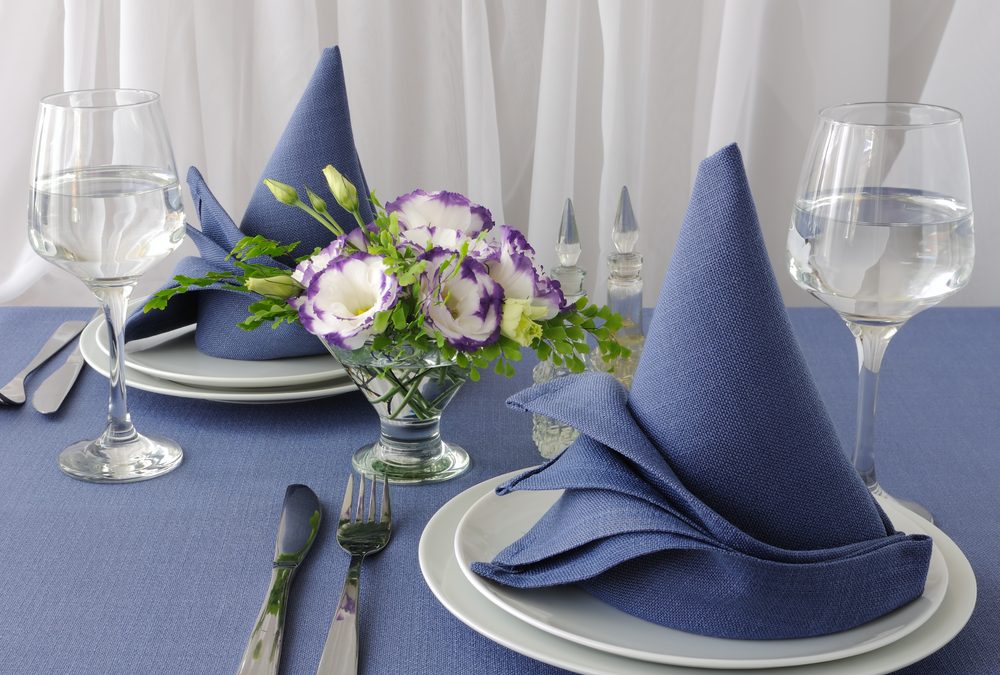 Filmy instruktażoweObejrzyjcie filmy, które umieściłam poniżej. Następnie spróbujcie samodzielnie złożyć serwetkę.https://youtu.be/C32MXH3lyhYhttps://youtu.be/wN-SosNhzzYhttps://youtu.be/2PPZlfMDB0Mhttps://youtu.be/J26wTCxUrhMhttps://youtu.be/gpi8kyOnNVIhttps://youtu.be/w2JIJpe6zO4